CARWATHA COLLEGE P-12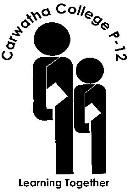 YEARS 9 PARENT PAYMENTS 2016This sheet provides the details of the College Essential Items, optional items and Parent Contribution charges for 2016. Any parents who have queries regarding these charges should feel free to contact the Business Manager.Essential ItemsThese items are a required part of a student’s program and must be paid for. Eg.. Locker Hire, Student Planner/Diary, Printing Recharge, ID Card , Schools Sport Victoria Affiliation Technology materials (Food, Metal and Timber). If paying via QKR your diary will be available the next working day from the office.Excursion LevyThis cost covers the main excursions for the year.  These excursions are a compulsory part of our program and all students are expected to participate.  Parents will be provided with details and permission forms prior to each excursion. Based on the proposed areas of study for next year, and probable costs, the excursion/incursion levy has been set as follows:Excursions Year 9 – Total cost $170IPAD HireThe IPAD Hire covers use of the IPAD for 2016 which can be pre- paid annually or by semester.Each year it will cost $100 per year or $50 per Semester.Parent ContributionWhilst these contributions are voluntary, they are an important component of our available resources. Voluntary contributions are used to purchase resources and equipment such as class sets of texts, library resources, computer equipment and software, science, sporting and technology equipment, indoor and outdoor furniture, and air conditioning for classrooms. All parents are encouraged to pay to assist us to maintain a high quality learning environment for our students.Optional educational itemsThe College Magazine Takari is an optional item which parents may choose to purchase. Available in December.Other possible charges in the futureThere may be some special events which involve some cost during the year, but these will be kept to a minimum and parents will be given plenty of notice.Other InformationIf you would like to discuss payment options please feel free to contact the Business Manager at the General Office.CARWATHA COLLEGE P-12YEARS 9 PARENT PAYMENTS 2016PLEASE BRING THIS COMPLETED SHEET WITH YOU WHEN MAKING PAYMENTStudent Name…………………………….……….…..Form………….Date: ……………………………….Please note: custom payments plans are availableOffice use onlyAttach: Covering Letter S\forms16\ Parent payments, parent payment planParent Payment Policy and QKR instructionsName of ExcursionArea of LearningRush HQ Activity CentreHealth & PECity Excursion - Shrine & Port MelbourneHumanitiesMarvellous MelbourneMathematicsOpportunity KnocksPathwaysPhillip Island ScienceParty Safe DayWellbeingGuest SpeakerPathwaysAthletics and Swimming CarnivalsWhole School EventDescriptionFee Code (office use only)Total Amount payablePlease complete Total AmountEssential educational itemsThese items are a required part of your program and must be paid for at the start of each year.Locker Hire, Student Planner/Diary, ID Card, Schools Sport Victoria Affiliation, Technology materials (Food, Metal and Timber)16ESS7-9$125.00$125.00Excursion Levy (see reverse for more info) This cost covers the main excursions for the year.  These excursions are part of our program and all students are expected to participate.16EXCURS9$170.00$170.00IPAD Hire$100 for year or $50 per semester16IPADY9$100.00 or$50.00$.....................Optional ItemsTakari Magazine – School Magazine needs to be ordered and will be available in December16MAGAZINE$20.00$.....................Parent contributions are used to purchase resources and equipment including class sets of texts, library resources, computer equipment and software, science, sporting and technology equipment, indoor and outdoor furniture, school grounds improvement and maintenance and air conditioning for classrooms.16VOLCHP12We invite you to pay $160 per student or please nominate amount$.........................TOTAL PAID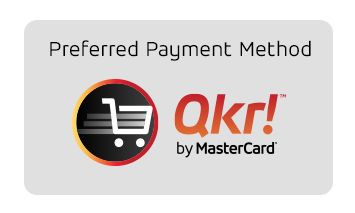 Our preferred method of payment is QKRcash     cheque   EFTPOS    BPay Payment Schedule, see attached form,  complete details, sign and return togetherTOTAL PAIDOur preferred method of payment is QKRcash     cheque   EFTPOS    BPay Payment Schedule, see attached form,  complete details, sign and return togetherTOTAL PAIDOur preferred method of payment is QKRcash     cheque   EFTPOS    BPay Payment Schedule, see attached form,  complete details, sign and return together$.........................